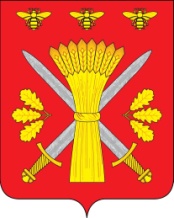 РОССИЙСКАЯ ФЕДЕРАЦИЯОРЛОВСКАЯ ОБЛАСТЬТРОСНЯНСКИЙ РАЙОННЫЙ СОВЕТ НАРОДНЫХ ДЕПУТАТОВРЕШЕНИЕот 16 июля 2020 года                                                          № 233                                с.ТроснаПринято на тридцать пятом заседании                                                                                районного Совета народных                                                                                 депутатов пятого созываОб утверждении Порядка предоставления иных межбюджетных трансфертов бюджетам поселений Троснянского района из бюджета Троснянского муниципального районаВ соответствии со статьями 9 и 142.4 Бюджетного кодекса Российской Федерации, в целях определения процедуры предоставления иных межбюджетных трансфертов бюджетам поселений из бюджета муниципального района Троснянский районный Совет народных депутатов РЕШИЛ:1. Утвердить прилагаемый Порядок предоставления иных межбюджетных трансфертов бюджетам поселений Троснянского района из бюджета Троснянского муниципального района.2. Настоящее решение вступает в силу с момента обнародования.Председатель районного                                 Глава районаСовета народных депутатов                            В.И. Миронов                                                   А.И. НасоновПриложениек решению Троснянского районного Совета народных депутатов Троснянского района Орловской области от ____________№_________ Порядок предоставления иных межбюджетных трансфертов бюджетам поселений Троснянского района из бюджета Троснянского муниципального района1. Настоящее Положение разработано в соответствии со статьей 142.4 Бюджетного кодекса Российской Федерации и определяет цели, условия и порядок предоставления и расходования иных межбюджетных трансфертов из бюджета Троснянского муниципального района бюджетам сельских поселений района. 2. Понятия и термины, использованные в настоящем Порядке, применяются в значениях, определенных Бюджетным кодексом Российской Федерации, иными нормативными правовыми актами Российской Федерации и Орловской области, регулирующими бюджетные правоотношения.3.  Иные межбюджетные трансферты из бюджета Троснянского муниципального района бюджетам поселений Троснянского района предоставляются в следующих случаях:3.1. При передаче поселению части полномочий Троснянского муниципального района по решению вопросов местного значения Троснянского муниципального района;3.2. При возникновении, либо в целях предупреждения аварийной ситуации на объектах муниципальной собственности поселения; 3.3. При ликвидации последствий чрезвычайных ситуаций и стихийных бедствий, возникших на территории поселения;3.4. При проведении дополнительных мероприятий по укреплению материально-технической базы жилищно-коммунального хозяйства, культуры, физической культуры и спорта;3.5. При необходимости осуществления дополнительных расходов из бюджета поселения в рамках решения вопросов местного значения в случаях, если данные расходы возникли в течение финансового года, и затрагивают основные сферы жизнедеятельности жителей соответствующего поселения;3.6. В целях софинансирования расходных обязательств поселения при реализации государственных и муниципальных программ;3.7. В случае принятия в течение финансового года администрацией муниципального района решений о необходимости проведения на территории поселения работ, являющихся социально значимыми, а также решений влекущих за собой увеличение расходов местных бюджетов;	 3.8. В случае получения целевых межбюджетных трансфертов из областного бюджета для предоставления их бюджетам поселений;3.9. В иных случаях, установленных законодательством Российской Федерации, законодательством Орловской области и нормативными правовыми актами Троснянского муниципального района;3.10. Иные межбюджетные трансферты могут предоставляться бюджетам поселений в целях софинансирования расходных обязательств муниципальных образований по вопросам местного значения, определенных статьями 14, 14.1 Федерального закона от 06.10.2003 № 131-ФЗ «Об общих принципах организации местного самоуправления в Российской Федерации».4. Иные межбюджетные трансферты бюджетам  поселений из бюджета муниципального района предоставляются при условии:4.1. Соблюдения органами местного самоуправления поселений бюджетного законодательства Российской Федерации и законодательства Российской Федерации о налогах и сборах;4.2. Соблюдения ограничений установленных пунктом 3 статьи 92.1 Бюджетного кодекса Российской Федерации;5. Предоставление иных межбюджетных трансфертов из бюджета муниципального района в бюджеты поселений осуществляется за счет собственных доходов и источников финансирования дефицита бюджета муниципального района, а также за счет средств, других бюджетов бюджетной системы.6. Объем иных межбюджетных трансфертов определяется решением о бюджете муниципального района на очередной финансовый год и плановый период. В случае принятия администрацией Троснянского района решения об увеличении или уменьшении иных межбюджетных трансфертов вносятся соответствующие изменения в решение о бюджете.  7. Иные межбюджетные трансферты распределяются между поселениями на основании нормативно-правового акта администрации Троснянского района. Основанием для предоставления иных межбюджетных трансфертов является распоряжение и (или) постановление администрации Троснянского района и соглашение, заключенное между администрацией Троснянского района и администрацией поселения  о предоставлении иных межбюджетных трансфертов бюджету поселения на выполнение его расходного обязательства.8. Соглашение о предоставлении иных межбюджетных трансфертов бюджету соответствующего поселения должно содержать следующие основные положения:а) целевое назначение иных межбюджетных трансфертов;б) условия предоставления и расходования иных межбюджетных трансфертов;в) объем бюджетных ассигнований, предусмотренных на предоставление иных межбюджетных трансфертов;г) порядок перечисления иных межбюджетных трансфертов;д) сроки предоставления иных межбюджетных трансфертов;е) порядок осуществления контроля за соблюдением условий, установленных для предоставления и расходования иных межбюджетных трансфертов;ж) сроки и порядок предоставления отчетности об использовании иных межбюджетных трансфертов;з) порядок возврата остатка иных межбюджетных трансфертов, не использованных в текущем финансовом году.9. Основанием для предоставления иных межбюджетных трансфертов бюджету поселения в случае, предусмотренном пунктом 3.1 настоящего Порядка, является соглашение о передаче органам местного самоуправления поселений осуществления части полномочий по решению вопросов местного значения.10. Иные межбюджетные трансферты предоставляются в соответствии со сводной бюджетной росписью Троснянского муниципального района в пределах лимитов бюджетных обязательств.11. Финансовый отдел администрации Троснянского района доводит до органов местного самоуправления поселений уведомления о бюджетных ассигнованиях, о лимитах бюджетных обязательств в соответствии с Порядком составления и ведения сводной бюджетной росписи бюджета Троснянского муниципального района, утвержденным приказом начальника финансового отдела.12. Перечисление иных межбюджетных трансфертов осуществляется с лицевого счета бюджета, открытого в отделении Федерального казначейства.Учет иных межбюджетных трансфертов в доходной и расходной части бюджета поселений осуществляется в соответствии с приказом Министерства финансов Российской Федерации «Об утверждении Указаний о порядке применения бюджетной классификации российской федерации».Ежемесячный отчет об использовании иных межбюджетных трансфертов предоставляется в финансовый отдел одновременно с отчетом об исполнении бюджета поселения.13. Расходование средств, переданных в виде иных межбюджетных трансфертов, на цели, не предусмотренные Соглашением, не допускается. В случае нецелевого использования иных межбюджетных трансфертов финансовые средства подлежат возврату в бюджет муниципального района в сроки, установленные соглашением. Органы местного самоуправления поселений несут ответственность за нецелевое использование иных межбюджетных трансфертов в соответствии с законодательством Российской Федерации.14. Контроль за целевым использованием иных межбюджетных трансфертов осуществляется на основании отчетов о расходовании финансовых средств, предоставляемых поселениями в финансовый отдел администрации Троснянского района. 